муниципальное бюджетное учреждение «Центр психолого-педагогической, медицинской и социальной помощи № 5 «Сознание»(МБУ ЦППМиСП № 5 «Сознание»). Красноярск, ул. Новая заря, 5. тел. (8-391)243-27-66, тел./факс (8-391)244-57-85e-mail: soznanie@g-service.ru               http://soznanie-kkr.ruОКПО 54495096, ОГРН 1022402128517, ИНН/КПП 2463038005/ 246301001Отчет о мероприятиях по противодействию коррупции во втором квартале 2018 годаМБУ ЦППМиСП № 5 «Сознание»Исполнитель. Пронина Наталья Юрьевна, телефон: 243-27-66Наименование мероприятияКоличествоНаличие утвержденных планов мероприятий по противодействию коррупции в 2018 году1Проведение анализа результатов рассмотрения обращений правоохранительных, контрольных и надзорных органов по вопросам нарушения законодательства в области противодействия коррупции и выявленных нарушений в целях своевременного устранения причин и условий, способствующих их совершениюКоличество выявленных нарушений (наименование ОУ, содержание нарушения, предпринятые меры по устранению)0Анализ публикаций и сообщений в средствах массовой информации и принятие по ним мер по своевременному устранению выявленных нарушенийКоличество публикаций по вопросам нарушения законодательства в области противодействия коррупции (наименование ОУ, содержание публикации, предпринятые меры)0Размещение на официальных интернет-сайтах учреждений и в местах приема граждан информации о работе «телефона доверия» администрации города, а также  иных материалов антикоррупционной пропаганды, указанных в письме главного управления образования администрации города от 07.12.2016             №  2750-гуо «О результатах антикоррупционного мониторинга»Количество муниципальных учреждений, осуществивших мероприятия по размещению антикоррупционных материалов на официальном сайте  1http://soznanie-kkr.ru/?page_id=7407 Назначение лиц, ответственных за работу по противодействию коррупцииКоличество лиц, назначенных в качестве ответственных 1Рассмотрение вопросов исполнения законодательства о противодействии коррупции, плана противодействия коррупции за второй квартал 2018 года на заседаниях коллегиальных органов управления учреждений (наличие повесток заседаний, соответствующих протоколов)Количество заседаний коллегиальных органов управления, на которых осуществлялось рассмотрение1Протокол административной планерки № 35 от 25.06.2018Подведение итогов выполнения мероприятий, предусмотренных планом противодействия коррупции за второй квартал 2018 года (соответствующие решения, отраженные в протоколах, контроль за их исполнением)Результаты подведенных итогов (количество учреждений, исполнивших /не исполнивших планы)1Мероприятия, предусмотренные планом противодействия коррупции за второй квартал исполнены (протокол административной планерки № 35 от 25.06.2018)Анализ обращений граждан в ходе их рассмотрения на предмет наличия информации о признаках коррупции в учрежденияхКоличество обращений граждан по вопросам нарушения законодательства в области противодействия коррупции (наименование ОУ, содержание обращения, предпринятые меры)0Обращения граждан на предмет наличия информации о признаках коррупции в учреждении отсутствуютОбеспечение своевременности, полноты и качества принимаемых мер по представлениям прокурора об устранении нарушений законодательства за второй квартал 2018 года учреждениями, которым вносились акты прокурорского реагированияКоличество представлений (наименование ОУ, содержание представления, предпринятые меры)1Содержание представления № 21-04-2018 от 30.03.2018 (http://bus.gov.ru/pub/agency/119104/measures ): В ходе выездной проверки в здании МБУ ЦППМиСП № 5 «Сознание» установлены факты проведения заседаний ПМПК и вынесения решений в отсутствии полного пакета документов.Предпринятые меры: Пакеты документов дополнены, усилен контроль за приемом документов на ПМПКОбеспечение своевременности, полноты и качества принимаемых мер по протестам и требованиям прокурора за второй квартал 2018 года учреждениями, которым вносились акты прокурорского реагированияКоличество требований (наименование ОУ, содержание протеста, требования, предпринятые меры)0Протесты и требования прокурора за второй квартал 2018 года отсутствуютПроведение служебных проверок в связи с поступившими обращениями граждан и организаций, содержащими информацию о признаках коррупции в учреждениях учреждениями, к которым поступали указанные обращения за второй квартал 2018 годаКоличество проведенных проверок (наименование ОУ, предмет проверки, ее результат, предпринятые меры)0Обращения граждан и организаций, содержащие информацию о признаках коррупции отсутствуютОбеспечение утверждения и поддержание в актуальном состоянии регламентов предоставления муниципальных услуг, оказываемых учреждениями (анализ содержания регламентов на предмет соответствия законодательству, размещение на официальных интернет-сайтах)Количество учреждений, имеющих регламенты и количество внесенных в них изменений1Утверждены, находятся в актуальном состоянии, размещены на Интернет-сайте регламенты предоставления муниципальных услугhttp://soznanie-kkr.ru/?page_id=7407 Наличие кодекса этики и служебного поведения работников в учрежденияхКоличество учреждений1Кодекс этики имеетсяhttp://soznanie-kkr.ru/?page_id=7407 Наличие локальных нормативных актов по вопросам предотвращения и урегулирования конфликта интересов в учреждениях (приказ о создании соответствующей комиссии, повестки, протоколы деятельности) Количество учреждений1Приказ об утверждении состава комиссии по рассмотрению случаев нарушений антикоррупционной политики № 63-а от 15.12.2017Недопущение составления неофициальной отчетности и использования поддельных документов во втором квартале 2018 года  Количество установленных фактов (наименование ОУ, содержание нарушения, предпринятые меры)0Не допускается составление неофициальной отчетности и использование поддельных документов во втором квартале 2018 годаПроведение начальниками территориальных отделов главного управления образования управления совещаний с  заслушиванием руководителей подведомственных учреждений  о результатах выполнения антикоррупционных мероприятий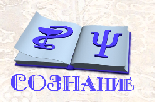 